MODELO DE CASO DE NEGÓCIO DE CONSTRUÇÃO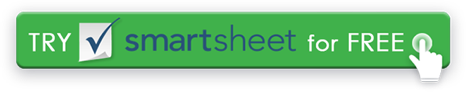 TÍTULO DO PROJETOCASO DE NEGÓCIO DE CONSTRUÇÃONOME DA EMPRESAEndereço de ruaCidade, Estado e CEPwebaddress.com00/00/0000Rótulo de classificaçãoTABELA DE CONTEÚDO DE CASOS DE NEGÓCIOS1.RESUMO	 EXECUTIVO3	2.PROJECT3		NECESSIDADES DE NEGÓCIOS3	ESCOPO DO PROJETO3	PLANO DE FUNDO DO 	PROJETO3RESULTADOS ANTECIPADOS3	HIPÓTESES DO PROJETO3	PRINCIPAIS PARTES INTERESSADAS DO PROJETO3	3.REQUISITOS	 DO 	PROJETO3DEMONSTRAÇÃO DOS REQUISITOS3	ALINHAMENTO ESTRATÉGICO3	IMPACTOS NOS NEGÓCIOS3	ALTERNATIVAS3	4.GERENCIAMENTO	 DE 	RISCOS3AVALIAÇÃO DE RISCO3	MITIGAÇÃO3	CUSTOS DE RISCO3	5.ANÁLISE	 DE 	CUSTOS3CUSTOS PARA ALTERNATIVAS3	6.RECOMENDAÇÃO3		VISÃO GERAL ALTERNATIVA3	ALTERNATIVA PREFERIDA3	CRONOGRAMA DO PROJETO3	7.ESTRATÉGIA	 DE ENTREGA DE PROJETO3	8.AUTORIZAÇÃO3		ASSINATURAS3	RESUMOUm resumo executivo apresenta um esboço breve e conciso da necessidade, da solução proposta e da justificativa para a solução. Escreva isto por último. Descreva os motivos do projeto, a situação atual, por que apresenta problemas e os benefícios derivados das mudanças. Escreva um esboço amplo do escopo do projeto, descreva brevemente o impacto nos negócios e observe todos os riscos possíveis. Ao escrever, considere que as partes interessadas e outras pessoas geralmente lêem apenas o resumo executivo. Considere também que sua audiência de leitura pode incluir governo, cidadãos privados e a mídia.Projetonecessidades de negóciosDescreva a situação atual e o projeto proposto.escopo do projetoDescreva os parâmetros de alto nível do projeto, como departamentos, instalações, funções e cronogramas. Você pode usar uma tabela para exibir essas informações. Descreva claramente o que o projeto realizará e o que ele não realizará.PLANO DE FUNDO DO PROJETODescreva o contexto da situação atual, como mudanças no número de funcionários ou no número de clientes, mudanças tecnológicas ou mudanças na infraestrutura.RESULTADOS ANTECIPADOSDetalhar resultados específicos e mensuráveis para o projeto, incluindo um cronograma para cada um deles. Personalize os itens da tabela para se adequarem ao seu projeto.HIPÓTESES DO PROJETOResuma as principais hipóteses e pré-condições para fins de auditoria e análise. As hipóteses incluem recursos esperados e apoio financeiro. Forneça todos os detalhes longos ou documentos de suporte em um anexo ou como anexo.PRINCIPAIS PARTES INTERESSADAS DO PROJETOListe as principais partes interessadas afetadas pelo projeto, sejam elas internas ou externas, como as afetadas, mas não diretamente envolvidas na execução do projeto. Indique se você consultou eles.REQUISITOS DO PROJETODEMONSTRAÇÃO DOS REQUISITOSEspecifique as entregas do projeto e detalhes de como eles satisfazem a necessidade de negócios.ALINHAMENTO ESTRATÉGICODescreva como o projeto se alinha com iniciativas estratégicas da empresa. Considere a observação desses aspectos essenciais para atingir as metas e aqueles que têm menor impacto.IMPACTOS NOS NEGÓCIOSIndique os impactos comerciais e operacionais do projeto para cada parte interessada. Descreva necessidades estratégicas e de longo prazo e mudanças de processo. Exemplos incluem a introdução de novos funcionários e programas ou o aprimoramento das funções existentes.ALTERNATIVASDetalhe opções alternativas para resolver o problema, incluindo outras opções viável, bem como as razões pelas quais essas opções não são adequadas. Detalhe o escopo, custos contínuos, benefícios e outras características de soluções alternativas. Descreva o porquê de serem excluídas, como financiamento ou preocupações ambientais. Observe que o status quo também pode ser uma opção viável.GERENCIAMENTO DE RISCOSAVALIAÇÃO DE RISCODetalhe os riscos potenciais para cada alternativa viável. Os riscos representam eventos ou condições que podem aumentar custos, estender o prazo do projeto ou impedir que o projeto ofereça benefícios pretendidos. Os riscos podem incluir atrasos, falta de aprovação, dificuldades em conseguir ofertas suficientes, problemas de ligação de seguros, interrupções por tempo severo e muito mais. Para cada risco em potencial, indique a probabilidade do risco ocorrendo e a gravidade de seu impacto.MITIGAÇÃOPara cada risco inaceitável, indique como as dificuldades podem ser mitigadas.CUSTOS DE RISCOIndique os custos potenciais excessivos para eventos de risco.ANÁLISE DE CUSTOSCUSTOS PARA ALTERNATIVASDetalhe os custos de cada alternativa viável.  Custos de infraestruturaIndique os custos iniciais de capital.Subsídios de risco Indique fundos intermediários para cobrir eventos de risco.Comparação de fonte de financiamentoCompare os termos e condições de diferentes fontes de financiamento para o projeto.Custos contínuosInclua custos completos para cada alternativa viável. O custo de vida inteira inclui o custo de capital inicial e os custos operacionais, de manutenção, reparo e upgrade.Análise de custo-benefícioIdentifique todos os custos e benefícios cobrados pelas partes interessadas quanto às alternativas possíveis. Os custos podem incluir custos diretos e indiretos, custos iniciais e contínuos, entre outros itens. As características dos benefícios incluem destinatários, cronogramas, partes interessadas (como clientes e funcionários atendidos) e as receitas acumuladas.Demonstrações de fluxo de caixa Inclua uma instrução de fluxo de caixa no nível do projeto e um cronograma de saque para cada alternativa viável.RECOMENDAÇÃOVisão geral ALTERNATIVAALTERNATIVA PREFERIDAResuma a alternativa preferida.CRONOGRAMA DO PROJETODescreva o cronograma proposto.ESTRATÉGIA DE ENTREGA DE PROJETOSForneça um esboço de alto nível do processo de início e conclusão do processo. Inclua fases importantes, responsabilidades, custos, marcos e datas de conclusão.Estrutura de governança e responsabilidades propostasRecomende um gerente de projeto e um patrocinador.AUTORIZAÇÃODescreva formalmente o propósito do documento e a natureza de sua organização. Inclua uma sentença reconhecendo que os interessados aprovam o caso de negócios para envio.ASSINATURASRESULTADO / ENTREGADATA ESTIMADA DE CONCLUSÃORelatório de designRelatório de DesenvolvimentoRelatório pré-concursoRecomendação do fornecedorPrêmio de ContratoTrabalhoComissionamento da construçãoComissionamento OperacionalAvaliação pós-ocupação/Avaliação de desempenho de construçãoINTERESSADOSREQUISITOSALTERNATIVA VIÁVEL 1ALTERNATIVA VIÁVEL 1ALTERNATIVA VIÁVEL 2ALTERNATIVA VIÁVEL 2ALTERNATIVA VIÁVEL 3ALTERNATIVA VIÁVEL 3DESCRIÇÃO DO RISCOPROBABILIDADEIMPACTOPROBABILIDADEIMPACTOPROBABILIDADEIMPACTO[Descrição de risco]ESTRATÉGIAS DE MITIGAÇÃO[Detalhes da estratégia de mitigação][Detalhes da estratégia de mitigação][Detalhes da estratégia de mitigação][Detalhes da estratégia de mitigação][Detalhes da estratégia de mitigação][Detalhes da estratégia de mitigação]DESCRIÇÃO DO RISCOPROBABILIDADEIMPACTOPROBABILIDADEIMPACTOPROBABILIDADEIMPACTO[Descrição de risco]ESTRATÉGIAS DE MITIGAÇÃO[Detalhes da estratégia de mitigação][Detalhes da estratégia de mitigação][Detalhes da estratégia de mitigação][Detalhes da estratégia de mitigação][Detalhes da estratégia de mitigação][Detalhes da estratégia de mitigação]DESCRIÇÃO DO RISCOPROBABILIDADEIMPACTOPROBABILIDADEIMPACTOPROBABILIDADEIMPACTO[Descrição de risco]ESTRATÉGIAS DE MITIGAÇÃO[Detalhes da estratégia de mitigação][Detalhes da estratégia de mitigação][Detalhes da estratégia de mitigação][Detalhes da estratégia de mitigação][Detalhes da estratégia de mitigação][Detalhes da estratégia de mitigação]DESCRIÇÃO DO RISCOPROBABILIDADEIMPACTOPROBABILIDADEIMPACTOPROBABILIDADEIMPACTO[Descrição de risco]ESTRATÉGIAS DE MITIGAÇÃO[Detalhes da estratégia de mitigação][Detalhes da estratégia de mitigação][Detalhes da estratégia de mitigação][Detalhes da estratégia de mitigação][Detalhes da estratégia de mitigação][Detalhes da estratégia de mitigação]DESCRIÇÃO DO RISCOPROBABILIDADEIMPACTOPROBABILIDADEIMPACTOPROBABILIDADEIMPACTO[Descrição de risco]ESTRATÉGIAS DE MITIGAÇÃO[Detalhes da estratégia de mitigação][Detalhes da estratégia de mitigação][Detalhes da estratégia de mitigação][Detalhes da estratégia de mitigação][Detalhes da estratégia de mitigação][Detalhes da estratégia de mitigação]DESCRIÇÃO DO RISCOPROBABILIDADEIMPACTOPROBABILIDADEIMPACTOPROBABILIDADEIMPACTO[Descrição de risco]ESTRATÉGIAS DE MITIGAÇÃO[Detalhes da estratégia de mitigação][Detalhes da estratégia de mitigação][Detalhes da estratégia de mitigação][Detalhes da estratégia de mitigação][Detalhes da estratégia de mitigação][Detalhes da estratégia de mitigação]RISCOMITIGAÇÃOEVENTO DE RISCOCUSTO POTENCIALCRITÉRIOSALTERNATIVA 1ALTERNATIVA 2ALTERNATIVA 3IMPACTO COMERCIAL E OPERACIONALAVALIAÇÃO DE RISCO DO PROJETOANÁLISE DE CUSTO /BENEFÍCIOTÍTULO DE AUTORIDADE DE ASSINATURANOMEASSINATURADATATÍTULO DE AUTORIDADE DE ASSINATURANOMEASSINATURADATADISCLAIMERTodos os artigos, modelos ou informações fornecidos pelo Smartsheet no site são apenas para referência. Embora nos esforcemos para manter as informações atualizadas e corretas, não fazemos representações ou garantias de qualquer tipo, expressas ou implícitos, sobre a completude, precisão, confiabilidade, adequação ou disponibilidade em relação ao site ou às informações, artigos, modelos ou gráficos relacionados contidos no site. Qualquer dependência que você deposita em tais informações está, portanto, estritamente em seu próprio risco.